Театр малых форм «Онегин»        Руководитель: Татьяна Александровна             Таланова   Дни и часы работы:Четверг: 18.00.-18.45; 19.00.-19.45.Суббота:16.00.-16.45; 17.00.-17.45.Основными задачами театрального коллектива «Онегин» являются:- организация досуга населения, гармоничное развитие личности, формирование нравственных качеств и эстетических вкусов; - популяризация творчества профессиональных и самодеятельных авторов;- приобретение знаний, умений и навыков в различных видах театрального творчества, развитие творческих способностей у молодежи и подростков. Основной работой творческого коллектива «Онегин» является постановка спектаклей, мюзиклов, театрализованных представлений, миниатюр, этюдов, агитпредставлений.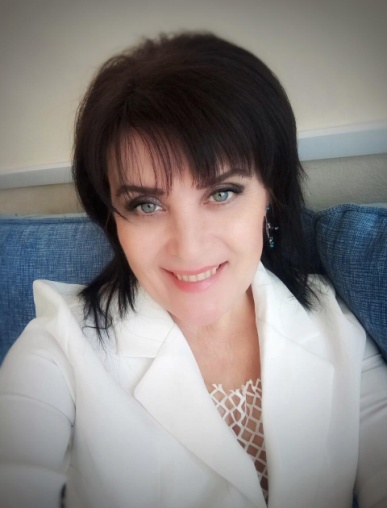 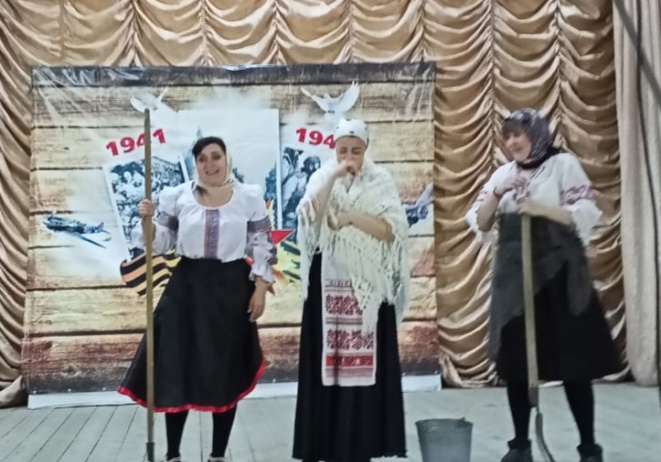 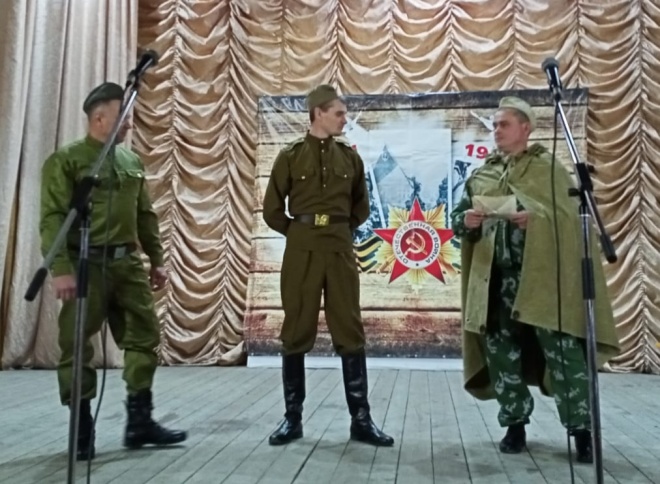 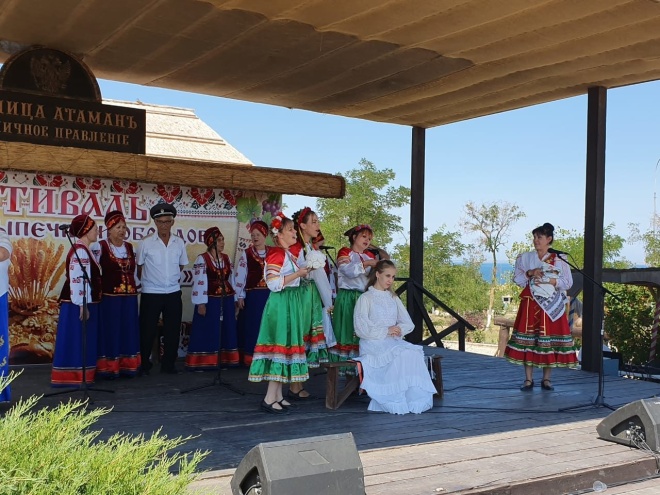 